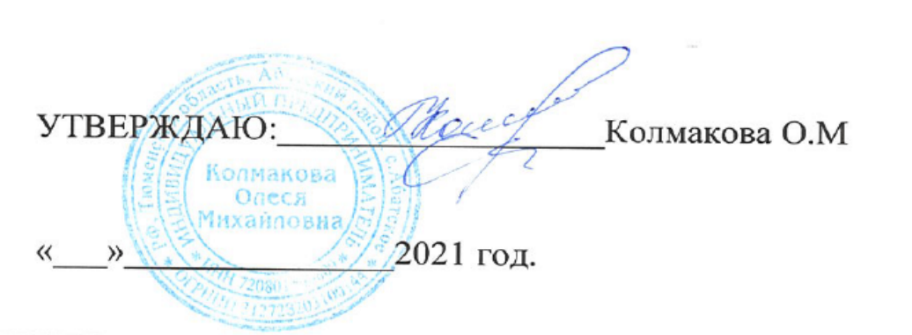 Согласовано       		Узлова Н.А.«	»	2024 год.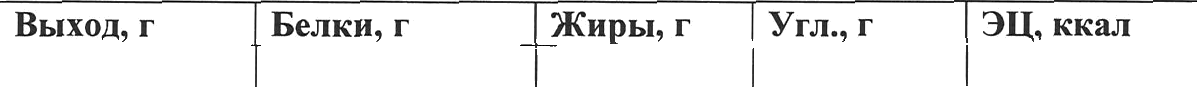 Повар — бригадир  	МЕНЮ В ЗАЛ НА «02»  апреля  2024г.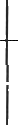 Возрастная категория дети с 12 лет и старшеМЕНЮ В ЗАЛ НА «02»  апреля  2024г.Возрастная категория дети с 12 лет и старшеМЕНЮ В ЗАЛ НА «02»  апреля  2024г.Возрастная категория дети с 12 лет и старшеМЕНЮ В ЗАЛ НА «02»  апреля  2024г.Возрастная категория дети с 12 лет и старшеМЕНЮ В ЗАЛ НА «02»  апреля  2024г.Возрастная категория дети с 12 лет и старшеМЕНЮ В ЗАЛ НА «02»  апреля  2024г.Возрастная категория дети с 12 лет и старшеМЕНЮ В ЗАЛ НА «02»  апреля  2024г.Возрастная категория дети с 12 лет и старшеМЕНЮ В ЗАЛ НА «02»  апреля  2024г.Возрастная категория дети с 12 лет и старшеМЕНЮ В ЗАЛ НА «02»  апреля  2024г.Возрастная категория дети с 12 лет и старшеМЕНЮ В ЗАЛ НА «02»  апреля  2024г.Возрастная категория дети с 12 лет и старшеМЕНЮ В ЗАЛ НА «02»  апреля  2024г.Возрастная категория дети с 12 лет и старшеНаименование блюдаХимический составХимический составХимический составЦена, руб.Завтрак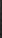 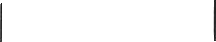 каша из овсяных хлопьев "Геркулес" жидкая с маслом2002008882626262037,10какао с молоком2002004441616161109,50хлеб витаминизированный2020000999391,40бутерброд с маслом4545331015151515715,60йогурт промышленного производства1151155526665525,0ИТОГО:20202472727256458,60Обед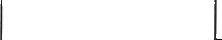 салат из свеклы отварной с чесноком100100115777783,60суп с овощами и крупой, с мясом26026066588810023,80фрикадельки из курицы10010011111155516337,40пюре картофельное18018044427272715911,20сок в ассортименте20020011034343413825,0хлеб  витаминизированный80802213535351544,20хлеб ржаной 	60601112323231032,5ИТОГО262627139139139895107,70